Our vision and our mission is to share our faith, our hope, and our unconditional love.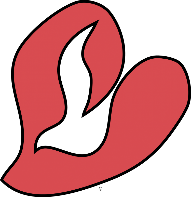 ________________________________________________________________________________Our New HOPE Weekend Retreat will take place June 14-15, 2024. The retreat will be at the Oblate School of Theology in the Whitley Center.• Check-In: Friday, June 14th, at 7:45am at the Marian Mission Hall, behind the Oblate School of Theology, 285 Oblate Drive, San Antonio, Texas 78216.• Homecoming Mass and Closing:  Saturday June 15th, at 6:00 PM in the  Oblate School of Theology Immaculate Conception Chapel (next to the school)• Cost of Retreat:  $100.00 (A $50 deposit is required with application)• Due Date:   June 1st, 2024Please contact Joel Bazán at (210) 862-1083 for any information regarding financial assistance.	_____________________________________________________________________________To assure your reservation, please fill out the application (include $50 deposit) and mail to : ACTS HOPE (attn: Albert Guerra), 1801 Martin Luther King #133, San Antonio, TX  78203. Checks payable to: ACTS HOPE   (CashApp or PayPal accepted, please call Albert Guerra at 210.863.3303 for more details).___________________________________________________________________________________________For more information about the retreat, please call:Director:   Brenda Bernal, (210) 213-3494Co-Director:  JoAnn McRae, (210) 426-8336Co-Director:  Leo Contreras, (210) 213-4043*Attendance is required for both days and an overnight stay will be required.*Accommodation will be made at Drury Plaza Airport. *Hotel accommodation is included with the application fee.Please fill out the form and mail to the address provided. Due date is June 1, 2024Application Form (please print)HOPE Retreat: June14-15, 2024(All Information submitted will be kept confidential)Application Form (please print)HOPE Retreat: June14-15, 2024(All Information submitted will be kept confidential)Application Form (please print)HOPE Retreat: June14-15, 2024(All Information submitted will be kept confidential)Application Form (please print)HOPE Retreat: June14-15, 2024(All Information submitted will be kept confidential)Application Form (please print)HOPE Retreat: June14-15, 2024(All Information submitted will be kept confidential)Mail Form to:ACTS HOPE attn: Albert Guerra1801 Martin Luther King #133, San Antonio, TX 78203CONTACT INFORMATIONMail Form to:ACTS HOPE attn: Albert Guerra1801 Martin Luther King #133, San Antonio, TX 78203CONTACT INFORMATIONMail Form to:ACTS HOPE attn: Albert Guerra1801 Martin Luther King #133, San Antonio, TX 78203CONTACT INFORMATIONMail Form to:ACTS HOPE attn: Albert Guerra1801 Martin Luther King #133, San Antonio, TX 78203CONTACT INFORMATIONMail Form to:ACTS HOPE attn: Albert Guerra1801 Martin Luther King #133, San Antonio, TX 78203CONTACT INFORMATIONName:Name:Name:Name:Name:Street address:Street address:Street address:City, State, Zip:City, State, Zip:Home Phone:Home Phone:Home Phone:Cell Phone:Cell Phone:Email:Email:Email:Email:Email:AgeGenderT-shirt SizeSpecial/Medical Needs: (Diet/Wheelchair access/medication needs)Special/Medical Needs: (Diet/Wheelchair access/medication needs)Special/Medical Needs: (Diet/Wheelchair access/medication needs)Special/Medical Needs: (Diet/Wheelchair access/medication needs)Special/Medical Needs: (Diet/Wheelchair access/medication needs)EMERGENCY CONTACT INFORMATIONEMERGENCY CONTACT INFORMATIONEMERGENCY CONTACT INFORMATIONEMERGENCY CONTACT INFORMATIONEMERGENCY CONTACT INFORMATIONName:Name:Name:Relationship: Relationship: Home Phone:Home Phone:Home Phone:Cell Phone:Cell Phone:How did you hear about our retreat?How did you hear about our retreat?How did you hear about our retreat?How did you hear about our retreat?How did you hear about our retreat?RETREAT COST $100RETREAT COST $100RETREAT COST $100RETREAT COST $100RETREAT COST $100$50.00 required with application I have enclosed $ _____________________ I will pay the balance $ ____________________________ I will contact Joel Bazan regarding my financial situation 210-862-1083$50.00 required with application I have enclosed $ _____________________ I will pay the balance $ ____________________________ I will contact Joel Bazan regarding my financial situation 210-862-1083$50.00 required with application I have enclosed $ _____________________ I will pay the balance $ ____________________________ I will contact Joel Bazan regarding my financial situation 210-862-1083$50.00 required with application I have enclosed $ _____________________ I will pay the balance $ ____________________________ I will contact Joel Bazan regarding my financial situation 210-862-1083$50.00 required with application I have enclosed $ _____________________ I will pay the balance $ ____________________________ I will contact Joel Bazan regarding my financial situation 210-862-1083